§4233.  Registration, regulation and supervision of holding company systems1.  [PL 1995, c. 332, Pt. O, §11 (RP).]2.   Every domestic health maintenance organization is subject to the requirements of section 221‑A.  At the superintendent's request, a domestic health maintenance organization must make available to the superintendent the audit work papers of any accountant who has audited that health maintenance organization.Upon timely notice to a health maintenance organization, the superintendent may review, photocopy or otherwise record the audit work papers generated by any accountant who has audited that health maintenance organization.Health maintenance organization work papers under the superintendent's custody or control are confidential and not subject to public inspection.The work papers of a health maintenance organization's parent, subsidiaries or other corporate affiliates are deemed to be the work papers of that health maintenance organization to the extent the work papers affect the health maintenance organization's final equity determination and reference any transaction between the health maintenance organization and its parent, subsidiaries or corporate affiliates.As a condition of engaging an auditing accountant, the health maintenance organization shall require the accountant to:A.  Retain for a period of at least 6 years any work papers prepared in connection with the accountant's audit of that health maintenance organization; and  [PL 1993, c. 313, §36 (NEW).]B.  Provide, at the request of the health maintenance organization, the original or copies of any work papers created by the accountant in connection with an audit of that health maintenance organization.  [PL 1993, c. 313, §36 (NEW).]For purposes of this subsection, the term "work papers" includes, but is not limited to, originals or copies of any schedules, analyses, reconciliations, abstracts, memoranda, narratives, flow charts, company records or other documents prepared or obtained by the accountant and the accountant's employees in the course of conducting an audit of the health maintenance organization.[PL 1993, c. 313, §36 (NEW).]SECTION HISTORYPL 1989, c. 842, §18 (NEW). PL 1993, c. 313, §36 (RPR). PL 1995, c. 332, §O11 (AMD). The State of Maine claims a copyright in its codified statutes. If you intend to republish this material, we require that you include the following disclaimer in your publication:All copyrights and other rights to statutory text are reserved by the State of Maine. The text included in this publication reflects changes made through the First Regular and First Special Session of the 131st Maine Legislature and is current through November 1. 2023
                    . The text is subject to change without notice. It is a version that has not been officially certified by the Secretary of State. Refer to the Maine Revised Statutes Annotated and supplements for certified text.
                The Office of the Revisor of Statutes also requests that you send us one copy of any statutory publication you may produce. Our goal is not to restrict publishing activity, but to keep track of who is publishing what, to identify any needless duplication and to preserve the State's copyright rights.PLEASE NOTE: The Revisor's Office cannot perform research for or provide legal advice or interpretation of Maine law to the public. If you need legal assistance, please contact a qualified attorney.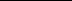 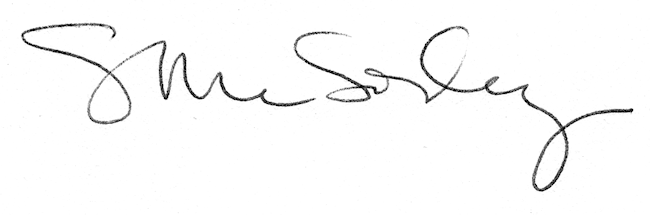 